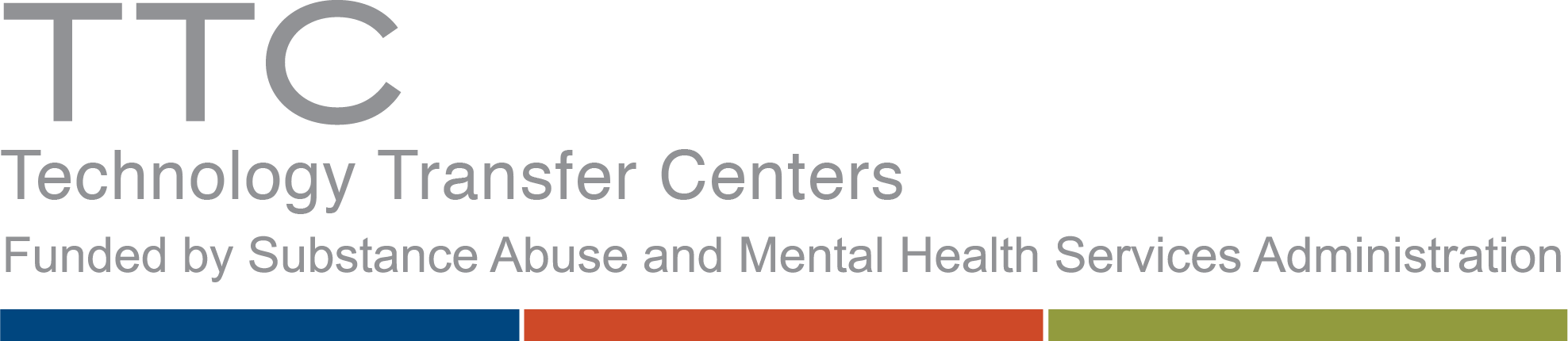 OverviewThis compilation includes suicide prevention resources available at each TTC Network website, as well as other resources from each TTC Network. 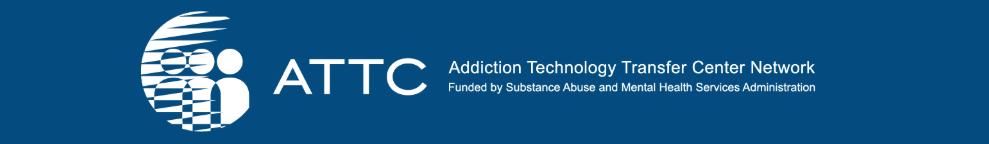 ALL KEYWORD RESULTSProducts & Resources:Dialogue eNewsletter 2019.06-JuneThe Fatal Fentanyl: From China to American Small TownSubstance Use Disorders and the Child Protective Services Family: Broadening Perspectives to Facilitate Change (Family Curriculum)SuicideDialogue eNewsletter 2019.06-JuneThe Fatal Fentanyl: From China to American Small TownSubstance Use Disorders and the Child Protective Services Family: Broadening Perspectives to Facilitate Change (Family Curriculum)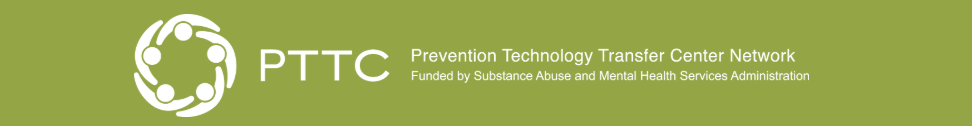 ALL KEYWORD RESULTSProducts & Resources:The Dialogue: The Central East eNewsletter, June 2019Training & Events:Webinar: The Intersection of Substance Use Disorders, Opioid Misuse, Overdose, and Suicide: Understanding the Connection, Part 1Mental Health First Aid-AdultWebinar: The Intersection of Substance Use Disorders, Opioid Misuse, Overdose, and Suicide, Part 2Opioid Overdoses and Suicides-Two Overlapping Public Health Crises SuicideProducts & Resources:The Dialogue: The Central East eNewsletter, June 2019Training & Events:Webinar: The Intersection of Substance Use Disorders, Opioid Misuse, Overdose, and Suicide: Understanding the Connection, Part 1Mental Health First Aid-AdultWebinar: The Intersection of Substance Use Disorders, Opioid Misuse, Overdose, and Suicide, Part 2Opioid Overdoses and Suicides-Two Overlapping Public Health Crises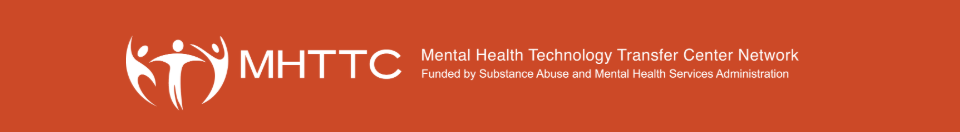 ALL KEYWORD RESULTSProducts & Resources:Trauma-Informed Suicide Prevention for Educators: Stories, Science, and StrategiesSuicide Prevention in School Part 1: The Role of Schools in Suicide PreventionWebinar: Meeting the Behavioral Health Needs of Sexual Minorities - Part 2Webinar: Meeting the Behavioral Health Needs of Sexual Minorities - Part 1Adverse Childhood Experiences (ACEs): A Conversation with Dr. Donald WarneWebinar: Overview of Clinical Suicidology: Theories, Assessment, Interventions, and TreatmentsAll Patients Safe: Suicide Prevention for Medical Professionals in AlaskaGreat Lakes MHTTC Suicide Prevention GuideMental Health Bytes: Suicide Prevention for Young LatinasPreventing Youth Suicide in Region 6After a School Tragedy...Readiness, Response, Recovery, & ResourcesSupport Resources After a School Shooting or SuicideSuicide Prevention AddendumTraining & Events:Launch of All Patients Safe: Suicide Prevention for Medical Professionals in AlaskaSuicide Prevention in Schools Part 3: Implementing the Signs of Suicide (SOS) program in Middle and High Schools. Elyssa’s Mission, a Local PerspectiveSuicide Risk Assessment Training - MississippiHispanic and Latino Behavioral Health Care Needs in the 21st CenturySuicide Risk Assessment Training - Raleigh, NCOverview of the K-12 Toolkit for Mental Health Promotion and Suicide PreventionYouth Suicide: Early Detection of Warning Signs and Identifying Risk FactorsWorld Suicide Prevention ConferenceSuicideProducts & Resources:Trauma-Informed Suicide Prevention for Educators: Stories, Science, and StrategiesSuicide Prevention in School Part 1: The Role of Schools in Suicide PreventionWebinar: Meeting the Behavioral Health Needs of Sexual Minorities - Part 2Webinar: Meeting the Behavioral Health Needs of Sexual Minorities - Part 1Adverse Childhood Experiences (ACEs): A Conversation with Dr. Donald WarneWebinar: Overview of Clinical Suicidology: Theories, Assessment, Interventions, and TreatmentsAll Patients Safe: Suicide Prevention for Medical Professionals in AlaskaGreat Lakes MHTTC Suicide Prevention GuideMental Health Bytes: Suicide Prevention for Young LatinasPreventing Youth Suicide in Region 6After a School Tragedy...Readiness, Response, Recovery, & ResourcesSupport Resources After a School Shooting or SuicideSuicide Prevention AddendumTraining & Events:Launch of All Patients Safe: Suicide Prevention for Medical Professionals in AlaskaSuicide Prevention in Schools Part 3: Implementing the Signs of Suicide (SOS) program in Middle and High Schools. Elyssa’s Mission, a Local PerspectiveSuicide Risk Assessment Training - MississippiHispanic and Latino Behavioral Health Care Needs in the 21st CenturySuicide Risk Assessment Training - Raleigh, NCOverview of the K-12 Toolkit for Mental Health Promotion and Suicide PreventionYouth Suicide: Early Detection of Warning Signs and Identifying Risk FactorsWorld Suicide Prevention ConferenceSuicide Prevention:Products & Resources:Trauma-Informed Suicide Prevention for Educators: Stories, Science, and StrategiesSuicide Prevention in School Part 1: The Role of Schools in Suicide PreventionAll Patients Safe: Suicide Prevention for Medical Professionals in AlaskaGreat Lakes MHTTC Suicide Prevention GuideMental Health Bytes: Suicide Prevention for Young LatinasPreventing Youth Suicide in Region 6Suicide Prevention AddendumTraining & Events:Launch of All Patients Safe: Suicide Prevention for Medical Professionals in AlaskaSuicide Prevention in Schools Part 3: Implementing the Signs of Suicide (SOS) program in Middle and High Schools. Elyssa’s Mission, a Local PerspectiveOverview of the K-12 Toolkit for Mental Health Promotion and Suicide PreventionYouth Suicide: Early Detection of Warning Signs and Identifying Risk FactorsWorld Suicide Prevention ConferenceAll Patients Safe: Suicide Prevention for Medical Professionals in AlaskaTraining & Events:Launch of All Patients Safe: Suicide Prevention for Medical Professionals in AlaskaADDITIONAL RESOURCES FROM MHTTCResources from National American Indian and Alaska Native MHTTC:Resources from Region 8 Mountain Plains MHTTCOTHER Resources:Model School District Policy on Suicide Prevention: Comprehensive guide on suicide prevention that covers language, resources, and actionable stepshttps://afsp.org/wp-content/uploads/2016/01/Model-Policy_FINAL.pdfMore than Sad:Curriculum to help Teachers and Parents prevent teen suicide.https://afsp.org/our-work/education/more-than-sad/Know the Signs:A program to help educate the public on the signs of potential suicide.https://www.suicideispreventable.org/Working Together to Prevent Suicide:https://www.youtube.com/watch?v=MicvRxT_MswBetter Ways to Prevent Suicide:http://www.apamonitordigital.org/apamonitor/20190708/MobilePagedReplica.action?pm=1&folio=39#pg42Resources from C4 Innovations (Subcontractor of New England MHTTC):https://center4si.sharepoint.com/:f:/s/MHTTC%20of%20New%20England/Eh1a1XkopntMtHx4C__5J5wBfFZ2NQ-FGz5dEMv3ytqL7A?e=3Iys4oGuam conducts a suicide prevention program that their evaluation data shows was quite effective.  They drew on some material developed for Native Americans and adapted them for use with Native Pacific Islander populations (GONA for instance). They reference a number of curricula on their website (www.peaceguam.org) with specific resources listed at https://www.peaceguam.org/training-descriptions.  The first several trainings referenced are directly about suicide prevention.  They also posted their state plan for suicide prevention and early intervention at:https://www.peaceguam.org/community-action/state-plans-and-reportsRecovery Stakeholders Learning Community suicide prevention presentation (May 2019)Elizabeth Makulec, Kids Under Twenty One http://www.kuto.org/ Suicide Safer Care webinar recording https://umkc.app.box.com/s/lav94cl6yhsfjy033xctfpkowm6sixtk SAMHSA currently active tribal suicide prevention programs funded through Garrett Lee Smith grants:The Healing of the Canoe project has worked with the THRIVE project http://www.npaihb.org/thrive which is a suicide prevention program funded with a Garrett Lee Smith grant to the Northwest Portland Area Health Board.Name of ResourceTypeLocationSuicide and Response in Indian Country – NAIAN ATTCWebinarhttps://www.youtube.com/watch?v=ZTOJn-_nMWsSuicide Prevention in Indian CountryDocumenthttps://store.samhsa.gov/system/files/sma16-4995.pdfPragmatic Considerations of Culture in Preventing SuicideDocumenthttps://www.counseling.org/resources/library/Selected%20Topics/Suicide/Pragmatic2004.pdfTo Live To See the Great Day That Dawns: Preventing Suicide by American Indian and Alaska Native Youth and Young AdultsPublicationhttps://www.sprc.org/sites/default/files/migrate/library/Suicide_Prevention_Guide.pdfPreventing and Responding to Suicide Clusters in American Indian and Alaska Native CommunitiesReporthttps://store.samhsa.gov/system/files/sma16-4969.pdfTips for Disaster Responders: Cultural Awareness When Working in Indian Country Post DisasterDocumenthttps://store.samhsa.gov/system/files/sma14-4867.pdfSuicide Prevention Resource Center – American Indians and Alaska NativesOnline Resource Databasehttp://www.sprc.org/populations/aianParent Tips for Helping Infants and Toddlers after DisastersDocumenthttps://rems.ed.gov/docs/SAMHSA_ParentTipsInfantsToddlersDisasters.pdfParent Tips for Helping Preschool-Age Children after DisastersDocumenthttps://rems.ed.gov/docs/samhsa_parenttipspreschoolchildrendisasters.pdfParent Tips for Helping School-Age Children after DisastersDocumenthttps://rems.ed.gov/docs/SAMHSA_ParentTipsSchoolChildrenDisasters.pdfParent Tips for Helping Adolescents after DisastersDocumenthttps://www.nctsn.org/sites/default/files/resources//pfa_parent_tips_for_helping_adolescents_after_disasters.pdfNational Child Traumatic Stress Network - ResourcesOnline Resource Databasehttps://www.nctsn.org/what-is-child-trauma/trauma-types/traumatic-grief/nctsn-resourcesHealing After Trauma Skills – A Manual for Professionals, Teachers, and Families Working with Children After Trauma/DisasterDocumenthttps://www.cpeip.fsu.edu/storm/StormresourcesFiles/resourceFile_59.pdfName of ActivityTypeDescriptionAdditional InfoCrisis and Resiliency Team TA Project  NAI/AN MHTTCTAThis collaborative technical assistance project is focused on helping communities create their own crisis and trauma resiliency teams. The following topics are addressed: identifying key stakeholders, asset mapping, identifying traumas affecting community, engaging local schools and districts, cultural considerations, community engagement opportunities, utilization of media, etc.https://mhttcnetwork.org/centers/national-american-indian-and-alaska-native-mhttc/crisis-trauma-resiliency-team-pilot-0GONA – Gathering of Native Americans Tribal Technical Assistance CenterTACommunity-based AI/AN trainers (adults, youth, and elders) and expert consultants facilitate the GONA by following its guiding principles. Skilled facilitators can safely and effectively lead a group through each day of the GONA by working to understand the community’s issues and concerns in terms of their strengths. This process involves examining skills, abilities, knowledge, resources, and desires that can be used in some way to help meet the community’s overall vision and goals for prevention.https://store.samhsa.gov/system/files/sma16-4994.pdfResource NameFormatAccessHealthy Indian Country Initiative Promising Prevention Practices Resource GuideGuidehttp://www.nihb.org/docs/04072010/2398_NIHB%20HICI%20Book_web.pdf  SAMHSA TIP 61: Behavioral health services for American Indians and Alaska Natives for behavioral health service providers, administrators and supervisorsDocumenthttps://www.sprc.org/resources-programs/behavioral-health-services-american-indians-alaska-natives-behavioral-healthWalking Softly to Heal: The Importance of Community ReadinessDocumenthttps://www.sprc.org/sites/default/files/CRM_NextSteps%20Final%2011-29-2016.pdfSuicide Prevention: Resources for American Indian/Alaska Native CommunitiesResource Guidehttps://www.sprc.org/sites/default/files/resource-program/NCAI%20PRC%20Suicide%20Prevention%20Resource%20Sheet.pdfAssisting Government Leaders in Risk Communication: Psychosocial Impacts of DisasterPresentationWill be available on the Mountain Plains MHTTC Resources website by 8/2/2019University of North Dakota Department of Public Health Department Director – Dr. Donald Warne Enrolled Member of the Ogallala Sioux Nation Consultant Surrounding Community EngagementDr. Donald Warne is an enrolled member of the Ogallala Sioux Nation, and a national expert on American Indian and Alaska Native Suicide Intervention and Prevention.  Dr. Donald Warne is an M.D. M.P.H, and has served in the past as a consultant with the Mountain Plains MHTTC.  A recording of Dr. Donald Warne’s previous work with the Mountain Plains MHTTC can be viewed here: https://mhttcnetwork.org/centers/mountain-plains-mhttc/adverse-childhood-experiences-aces-conversation-dr-donald-warneCDC recommendations for a Community Plan for the prevention and Containment of Suicide ClustersCDC guideline producthttps://www.cdc.gov/mmwr/preview/mmwrhtml/00001755.htmSuicide Prevention Toolkit for Primary CareToolkithttps://mhttcnetwork.org/centers/mountain-plains-mhttc/other-productsTo Live to See the Great Day That Dawns: Preventing Suicide by American Indian and Alaska Native Youth and Young AdultsGuidehttps://www.sprc.org/sites/default/files/migrate/library/Suicide_Prevention_Guide.pdfSuicide Reporting Recommendations: Media as a Partner in Suicide Prevention (American Association of Suicidology)Media Toolkithttps://aas.dream.press/wp-content/uploads/2018/12/Suicide-Media-Reporting-Extended-4-merged-1.pdfSuicide Prevention Resource Center Resources and Programs listingsProduct listing web pagehttps://www.sprc.org/resources-programsSuicide Rates for Females and Males by Race and Ethnicity: United States, 1999 and 2017Severity of Problemhttps://www.cdc.gov/nchs/data/hestat/suicide/rates_1999_2017.pdf